הנחיות לפרויקט גמרבעמוד הבא ניתן למצוא את  הכריכה לפרויקט גמר. יש למלא את הפרטים הבאיםלפי הדוגמא בהצעת הפרויקט:"הנדסאי שם המגמה"- יש לכתוב שם המגמה בהתאם למגמה הרלוונטית"שם הפרויקט" - לשנות בהתאם לשם הפרויקט הרלוונטימגישים: יש להחליף את "שם/ שמות הסטודנטים" - בשמות הסטודנטים הרלוונטייםמנחה: יש לשנות את "שם המרצה" - לשם המרצה הרלוונטי"2020" - יש לשנות לשנה הרלוונטיתיש לצרף את הכריכה כדף ראשון בשמירת הפרויקט יחד עם ההצעה החתומה וההצהרה על מנת לשלוח את הקובץ המלא לבוחנים.בהצלחה!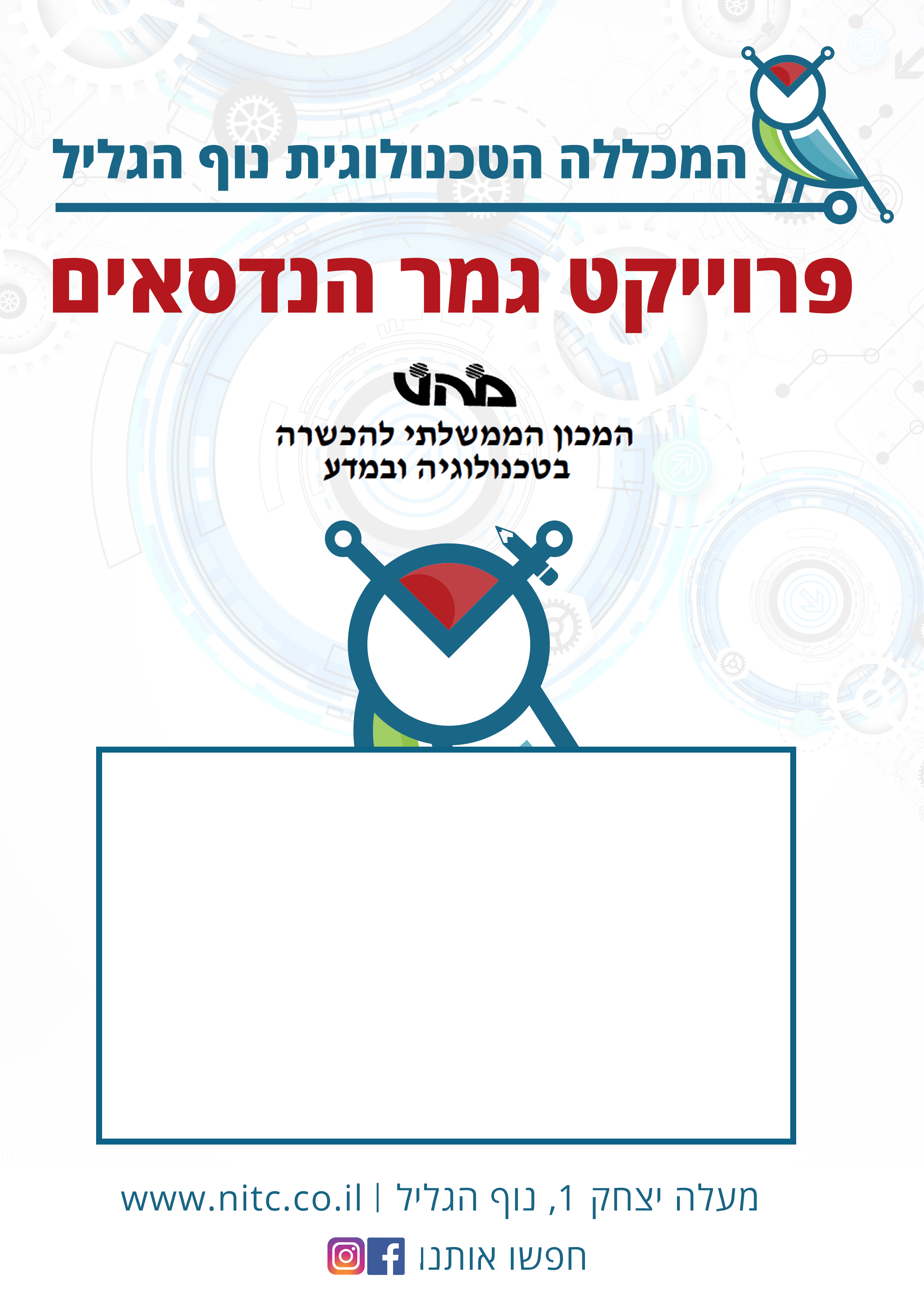 